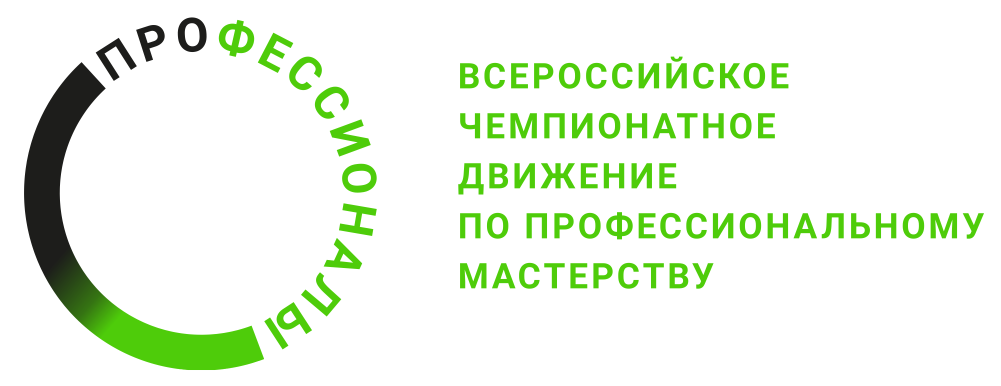 Инструкция по охране трудакомпетенция «Обработка водных биоресурсов___________________регионального этапа Чемпионата по профессиональному мастерству «Профессионалы» в 2024 г._____2024 г.Содержание1. Область применения1.1 Настоящие правила разработаны на основе типовой инструкции по охране труда с учетом требований законодательных и иных нормативных правовых актов, содержащих государственные требования охраны труда, правил по охране труда и предназначена для участников регионального этапа Чемпионата по профессиональному мастерству «Профессионалы» в 2024 г. (далее Чемпионата).1.2 Выполнение требований настоящих правил обязательны для всех участников регионального этапа Чемпионата по профессиональному мастерству «Профессионалы» в 2024 г. компетенции «Обработка водных биоресерсов». 2. Нормативные ссылки2.1 Правила разработаны на основании следующих документов и источников:2.1.1 Трудовой кодекс Российской Федерации от 30.12.2001 № 197-ФЗ.2.1.2. Приказ Минтруда от 29.10.2021 № 772н «Об утверждении основных требований к порядку разработки и содержанию правил и инструкций по охране труда, разрабатываемых работодателем».2.1.3. Приказ Минтруда от 29.10.2021 № 766н «Об утверждении Правил обеспечения работников средствами индивидуальной защиты и смывающими средствами»2.1.4. Приказ Минтруда от 29.10.2021 № 767н «Об утверждении Единых типовых норм выдачи средств индивидуальной защиты и смывающих средств»2.1.5. Приказе Минтруда России от 07.12.2020 № 866н «Об утверждении Правил по охране труда при производстве отдельных видов пищевой продукции»2.1.6. Постановление Правительства Российской Федерации от 16 сентября 2020 г. № 1479 «Об утверждении Правил противопожарного режима в Российской Федерации»3. Общие требования охраны труда3.1. К выполнению конкурсного задания по компетенции «Обработка водных биоресурсов» допускаются участники Чемпионата, прошедшие вводный инструктаж по охране труда, инструктаж на рабочем месте, обучение и проверку знаний требований охраны труда, имеющие справку об обучении (или работе) в образовательной организации (или на производстве) по профессии обработчик водных биоресурсов, ознакомленные с инструкцией по охране труда, не имеющие противопоказаний к выполнению заданий по состоянию здоровья и имеющие необходимые навыки по эксплуатации инструмента, приспособлений и оборудования.3.2. Участник Чемпионата обязан:3.2.1. Выполнять только ту работу, которая определена его ролью на Чемпионате.3.2.2. Правильно применять средства индивидуальной и коллективной защиты.3.3.3. Соблюдать требования охраны труда.3.3.4. Немедленно извещать экспертов о любой ситуации, угрожающей жизни и здоровью участников Чемпионата, о каждом несчастном случае, происшедшем на Чемпионате, или об ухудшении состояния своего здоровья, в том числе о проявлении признаков острого профессионального заболевания (отравления).3.3.5. Применять безопасные методы и приёмы выполнения работ и оказания первой помощи, инструктаж по охране труда.3.3. При выполнении работ на участника Чемпионата возможны воздействия следующих опасных и вредных производственных факторов:- поражение электрическим током;- повышенная загазованность воздуха рабочей зоны, наличие в воздухе рабочей зоны вредных аэрозолей;- повышенная или пониженная температура воздуха рабочей зоны;- повышенная температура обрабатываемого материала, изделий, наружной поверхности оборудования и внутренней поверхности замкнутых пространств, расплавленный металл;- ультрафиолетовое и инфракрасное излучение;- повышенная яркость света при осуществлении процесса сварки;- повышенные уровни шума и вибрации на рабочих местах;- физические и нервно-психические перегрузки;- падающие предметы (элементы оборудования) и инструмент.3.4. Все участники Чемпионата (эксперты и конкурсанты) должны находиться на площадке в спецодежде, спецобуви и применять средства индивидуальной защиты:3.5. Участникам Чемпионата необходимо знать и соблюдать требования по охране труда, пожарной безопасности, производственной санитарии.3.6. Конкурсные работы должны проводиться в соответствии с технической документацией задания Чемпионата.3.7. Участники обязаны соблюдать действующие на Чемпионате правила внутреннего распорядка и графики работы, которыми предусматриваются: время начала и окончания работы, перерывы для отдыха и питания и другие вопросы использования времени Чемпионата. 3.8. В случаях травмирования или недомогания, необходимо прекратить работу, известить об этом экспертов и обратиться в медицинское учреждение.3.9. Лица, не соблюдающие настоящие Правила, привлекаются к ответственности согласно действующему законодательству.3.10. Несоблюдение участником норм и правил охраны труда ведет к потере баллов. Постоянное нарушение норм безопасности может привести к временному или полному отстранению от участия в Чемпионате.4. Требования охраны труда перед началом работы4.1. Перед началом выполнения работ конкурсант обязан:ознакомиться с инструкцией по охране труда, с планами эвакуации при возникновении пожара, местами расположения санитарно-бытовых помещений, медицинскими кабинетами, питьевой воды, подготовить рабочее место в соответствии с конкурсным заданием компетенции;проверить прочность крепления оборудования к фундаментам и подставкам;проверить состояние полов (отсутствие выбоин, неровностей, скользкости, открытых трапов);проверить чистоту рабочего места;проверить наличие и исправность контрольно-измерительных приборов;проверить подключение оборудования к электрической сети, воде и канализации;проверить исправность применяемого инвентаря4.2. Конкурсант не должны приступать к работе при следующих нарушениях требований безопасности:при отсутствии индивидуальных средств защиты.4.3. Конкурсанту запрещается приступать к выполнению конкурсного задания при обнаружении неисправности инструмента или оборудования. О замеченных недостатках и неисправностях нужно немедленно сообщить техническому эксперту и до устранения неполадок к конкурсному заданию не приступать.5. Требования охраны труда во время выполнения работ5.1. При выполнении конкурсных заданий конкурсанту необходимо соблюдать требования безопасности при использовании инструмента и оборудования.5.2. При эксплуатации холодильного оборудования необходимо:- загрузку холодильной камеры осуществлять при достижения в ней температуры, необходимой для хранения сырья и продуктов;- количество загружаемых продуктов не должно превышать норму, на которую рассчитана холодильная камера;- при обнаружении утечки хладогента холодильное оборудование немедленно отключить, помещение – проветрить;Не допускается:- складировать возле холодильного агрегата продукты, тару и другие посторонние предметы;- самовольно передвигать холодильный агрегат.5.3.  При эксплуатации автоматической термодымовой камеры необходимо:- пуск оборудования производить сухими руками в полном соответствии с инструкцией по эксплуатации;- следить за герметичностью дымопроводов;- не оставлять работающее оборудование без присмотра и не допускать посторонних на свое рабочее место;- следить за показаниями контрольно - измерительных приборов;- учитывать угрозу получения ожогов при контакте с элементами камеры или дверьми, во время работы с данными- после загрузки рам в камеры закрыть дверь с помощью затвора;- не оставлять рамы в проходах;- перед выгрузкой перекрыть паровой вентиль и повесить на нем плакат «Не включать. Работают люди!»;Во время работы запрещается:- производить на работающем оборудовании чистку, смазку, регулирование и устранение неполадок в работе;- направлять струю воды на электроприборы;- брать мокрыми руками электрические кабели, розетки и клеммные коробки.5.4.  При эксплуатации закаточной машины следует:- убедиться в отсутствии людей в пределах рабочей зоны, чтобы оградить от опасности, как себя, так и других людей;- включение оборудования производить только сухими руками;- установочные пальцы неточно устанавливают банку на нижний патрон, при подъеме под верхний патрон она, ударяясь о ролики, мнется, мнется и последующая банка, — необходимо немедленно остановить машину, открыть люк и вытащить мятые банки;- не оставлять клинчер и решетку без присмотра, при уходе по каким-либо причинам машину следует остановить.Во время работы запрещается:- производить какие-либо ремонтные или регулировочные работы без остановки машины;- вытаскивать на ходу мятые крышки из машины, так как толкатель может тяжело поранить руку, рука может попасть между мятой банкой и шнеком.5.5. При эксплуатации оборудования для стерилизации следует:- автоклав загружают, крышку герметически закрывают;- следить за показаниями манометра и мановакуумметра и если стрелка заходит за красную черту, необходимо отключить стерилизатор;- вести постоянное наблюдение за давлением воздуха в ресивере, в первичной и вторичной цепях терморегулятора, не допуская больших колебаний;- держать под постоянным контролем температуру в автоклаве путем сравнения показаний термограммы и контрольного термометра;- процесс стерилизации с охлаждением считается за конченным, если температура отходящей воды будет не выше 40°С, только после этого можно открыть крышку автоклава, но предварительно необходимо проверить плотность закрытия парового вентиля, а канализационный вентиль открыть полностью;- отвертывать барашки при открывании крышки автоклава следует осторожно;Во время работы запрещается:- эксплуатировать стерилизатор без присмотра в рабочем состоянии;- эксплуатировать стерилизатор при неисправном или неотрегулированном предохранительном клапане;- эксплуатировать стерилизатор при неисправных манометрах;- открывать крышку при наличии давления в автоклаве;- доливать воду в стерилизатор при наличии давления в стерилизаторе;- эксплуатировать стерилизатор без заземления.5.6 При эксплуатации мясорубки электрической необходимо:- не касаться вращающихся частей прибора;- не опускать посторонние предметы в отверстие для подачи продуктов; - не проталкивать продукты в загрузочное отверстие руками или посторонними предметами во избежание травм или поломки прибора. 6. Требования охраны труда в аварийных ситуациях6.1. При возникновении аварий и ситуаций, которые могут привести к авариям и несчастным случаям, необходимо:6.1.1. Немедленно прекратить работы и известить главного эксперта.6.1.2. Под руководством технического эксперта оперативно принять меры по устранению причин аварий или ситуаций, которые могут привести к авариям или несчастным случаям.6.2. При обнаружении в процессе работы возгораний необходимо:немедленно оповестить Главного эксперта и экспертов. При последующем развитии событий следует руководствоваться указаниями Главного эксперта или эксперта, заменяющего его. Приложить усилия для исключения состояния страха и паники.при обнаружении очага возгорания на конкурсной площадке необходимо любым возможным способом постараться загасить пламя в "зародыше" с обязательным соблюдением мер личной безопасности.при возгорании одежды попытаться сбросить ее. Если это сделать не удается, упасть на пол и, перекатываясь, сбить пламя; необходимо накрыть горящую одежду куском плотной ткани, облиться водой, запрещается бежать – бег только усилит интенсивность горения.в загоревшемся помещении не следует дожидаться, пока приблизится пламя. Основная опасность пожара для человека – дым. При наступлении признаков удушья лечь на пол и как можно быстрее ползти в сторону эвакуационного выхода.6.3. При несчастном случае необходимо оказать пострадавшему первую помощь, при необходимости вызвать скорую медицинскую помощь по телефону 103 или 112 и сообщить о происшествии главному эксперту. 6.5. В случае возникновения пожара:6.5.1. Оповестить всех участников Финала, находящихся в производственном помещении и принять меры к тушению очага пожара. Горящие части электроустановок и электропроводку, находящиеся под напряжением, тушить углекислотным огнетушителем.6.5.2. Принять меры к вызову на место пожара непосредственного руководителя или других должностных лиц.6.6. При обнаружении взрывоопасного или подозрительного предмета нельзя подходить к нему близко, необходимо предупредить о возможной опасности главного эксперта или других должностных лиц.7. Требования охраны труда по окончании работы7.1. После окончания работ каждый конкурсант обязан:привести в порядок рабочее место;убрать средства индивидуальной защиты в отведенное для хранений место.